И.о. руководителяГУ « Отдел образованияЕрейментауского района»Куркиной С.М.Информация о проведении мероприятий по предупреждению правонарушений против половой неприкосновенности несовершеннолетних КГУ «Средняя школа – лицей №2 имени Н.Смагулова»за ноябрь 2020 годаВ течение ноября 2020 года, в КГУ «Средняя школа – лицей № 2 им. Н. Смагулова» продолжилась работа по половому воспитанию несовершеннолетних. 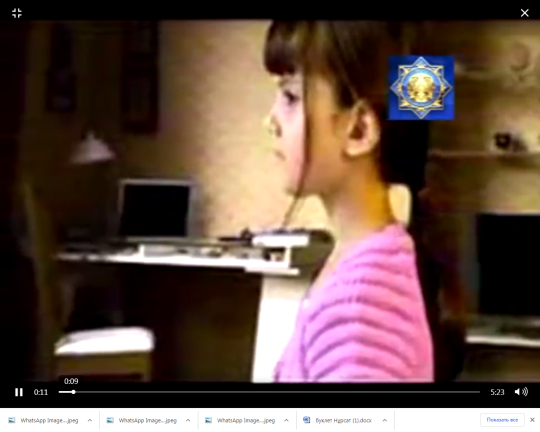 Психолог школы - Гильмутдинова Н.В.  порекомендовала родителям и педагогам школы просмотр видеороликов по половой неприкосновенности, подготовленных прокураторой «Половая неприкосновенность несовершеннолетних». Создатели видеоролика рекомендуют родителям ознакомить своих детей с правилами 7 НЕЛЬЗЯ. С целью способствования  развитию дружеских взаимоотношений между мальчиками и девочками среди учащихся среднего и старшего звена прошли онлайн беседы «Дружба мальчиков и девочек», «Бережное отношение к девочкам – закон для мужчин». Основной задачей, которая стояла перед педагогами, было раскрытие значения понятий «мужское дело» и « женское дело», «мужской характер» и «обаяние»;развивать нравственные качества, которые особо ценятся в мальчиках и девочках; развивать культуру взаимоотношений между учащимися противоположного пола, а также воспитывать открытость и уважительное отношение мальчиков к девочкам, девочек к мальчикам.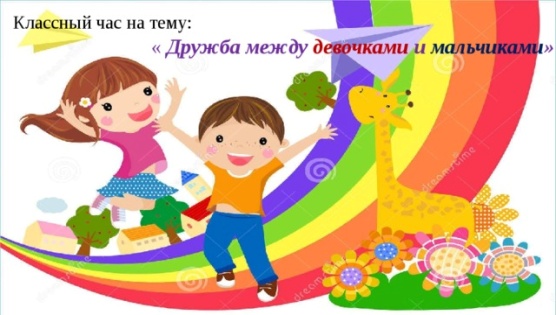 Директор КГУ «Средняя школа – лицей №2 имени Насыра Смагулова»							Жахин Е.Т.исп. Заместитель директора по ВР Иващенко А.В. тел. 2-29-94